*A adapter selon la catégorie de personnel* Eléments indispensables pour les PPrHR* Eléments indispensables pour les PPrHR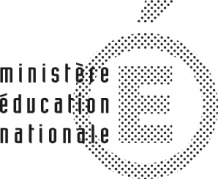 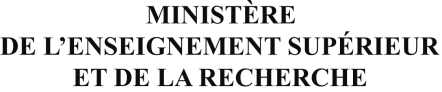 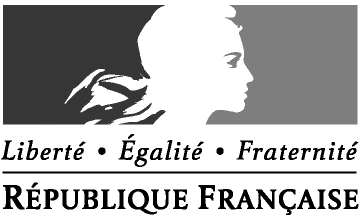 CURRICULUM VITAE*CURRICULUM VITAE*CURRICULUM VITAE*Ministère d'affectationCorps/GradeEmploi occupéPositionDONNÉES PERSONNELLESDONNÉES PERSONNELLESDONNÉES PERSONNELLESCivilitéNom de familleNom d'usagePrénom(s)Date de naissanceAdresse postaleTéléphone(s)CourrielSituation familialeNombre d'enfants à chargeFORMATIONFORMATIONFORMATIONDIPLÔMES/TITRES/CERTIFICATS OBTENUSDIPLÔMES/TITRES/CERTIFICATS OBTENUSDIPLÔMES/TITRES/CERTIFICATS OBTENUSAnnée d'obtentionÉtablissementIntitulé exact du diplôme, titre ou certificat obtenuCONCOURS/EXAMENS PROFESSIONNELS OBTENUSCONCOURS/EXAMENS PROFESSIONNELS OBTENUSCONCOURS/EXAMENS PROFESSIONNELS OBTENUSAnnée d'obtentionAdministration
organisatriceIntitulé exact du concours ou de l'examen professionnel obtenuFORMATIONS SUIVIES (de la plus récente à la plus ancienne)FORMATIONS SUIVIES (de la plus récente à la plus ancienne)FORMATIONS SUIVIES (de la plus récente à la plus ancienne)FORMATIONS SUIVIES (de la plus récente à la plus ancienne)FORMATIONS SUIVIES (de la plus récente à la plus ancienne)DatesDatesOrganisme 
de formationOrganisme 
de formationIntitulé exact de la formation suivie - Compétences professionnelles couvertesEXPÉRIENCE PROFESSIONNELLEEXPÉRIENCE PROFESSIONNELLEEXPÉRIENCE PROFESSIONNELLEEXPÉRIENCE PROFESSIONNELLEEXPÉRIENCE PROFESSIONNELLEDatesIntitulé du posteCorps/GradeAffectationétablissement :établissement :Affectationacadémie :académie :Caractéristiques*
 (EPLE ou EPNE)*catégorie financière :catégorie financière :Caractéristiques*
 (EPLE ou EPNE)*dispositif(s) particulier(s) : dispositif(s) particulier(s) : Adresse postaleDatesIntitulé du posteCorps/GradeAffectationétablissement :établissement :Affectationacadémie :académie :Caractéristiques* (EPLE ou EPNE)*catégorie financière :catégorie financière :Caractéristiques* (EPLE ou EPNE)*dispositif(s) particulier(s) : dispositif(s) particulier(s) : Adresse postaleDatesIntitulé du posteCorps/GradeAffectationétablissement :établissement :Affectationacadémie :académie :Caractéristiques* (EPLE ou EPNE)*catégorie financière :catégorie financière :Caractéristiques* (EPLE ou EPNE)*dispositif(s) particulier(s) : dispositif(s) particulier(s) : Adresse postaleEXPÉRIENCE PROFESSIONNELLEDatesIntitulé du posteCorps/GradeAffectationétablissement :Affectationacadémie :Caractéristiques* (EPLE ou EPNE)*catégorie financière :Caractéristiques* (EPLE ou EPNE)*dispositif(s) particulier(s) : Adresse postaleDIVERS (publication(s), distinction(s), autre(s)…)DIVERS (publication(s), distinction(s), autre(s)…)DIVERS (publication(s), distinction(s), autre(s)…)